LOST AND FOUND FINDER CLAIM FORM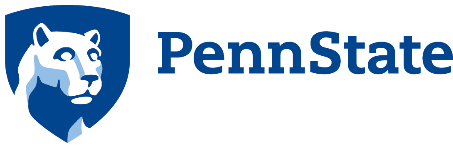 (Full provisions regarding Lost and Found Items are found in Policy 	AD13 and Procedure AD2001)
FINDER’S CONTACT INFORMATIONName (Please Print):  __________________________________________________________________________Finder Address:  ______________________________________________________________________________Phone:  _____________________	Email Address:__________________________________________________LOST ITEMDescription of Item Found/Being Claimed:__________________________________________________________________________________________________________________________________________________________________________________________________________________________________________________Location where Item was found:___________________________________________________________________Date and time when Item was found:_______________________________________________________________Repository Name and Location Where Item(s) Being Held:____________________________________________________________________________________________I hereby certify and affirm that the information provided above is accurate and true.________________________________________________	_______________________Finder’s Signature							DateWITNESS OF RELEASE TO CLAIMANT:The item(s) described above have been released to the claimant.________________________________________________	___________________Signature of Repository Official					Date(02-19-16)													L&F Finder Claim Form